Название конкурсаУчастникиДостижения Городской конкурс социальных проектов «Тамбов наш общий дом»Бетина С.В., старший воспитатели Кудисова Л.В., Стрекалова О.С., Дружина Е.А., Тарасова Г.В..,  Диплом активного участника конкурса 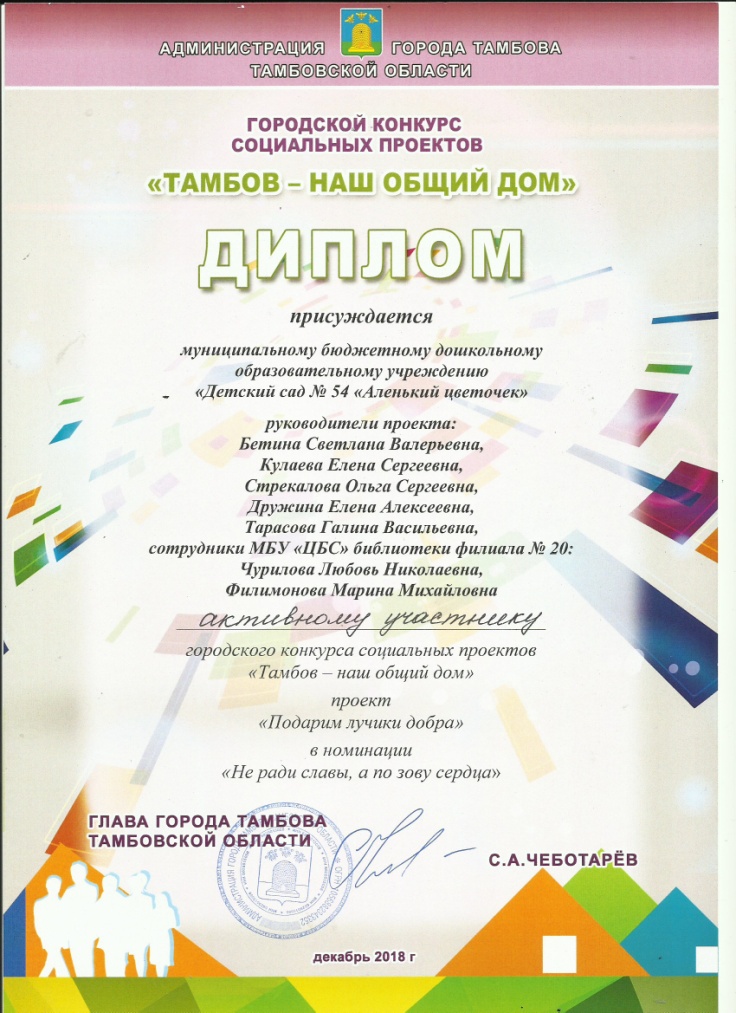 Городской конкурс детского музыкального творчества «Танцевальный серпантин»Петрова Я.А. педагог дополнительного образования Диплом победителя I место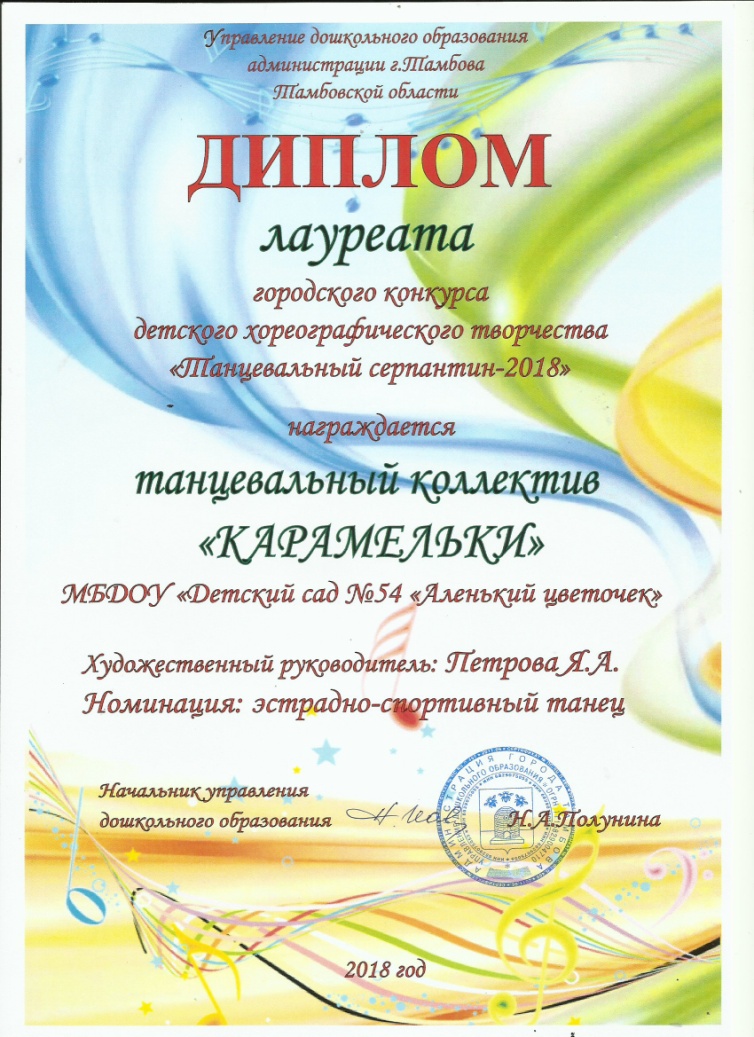 Городской конкурс детских работ «Новогодняя феерия»Стрекалова О.С.Тарасова Г.В.Диплом I место     Диплом Ш место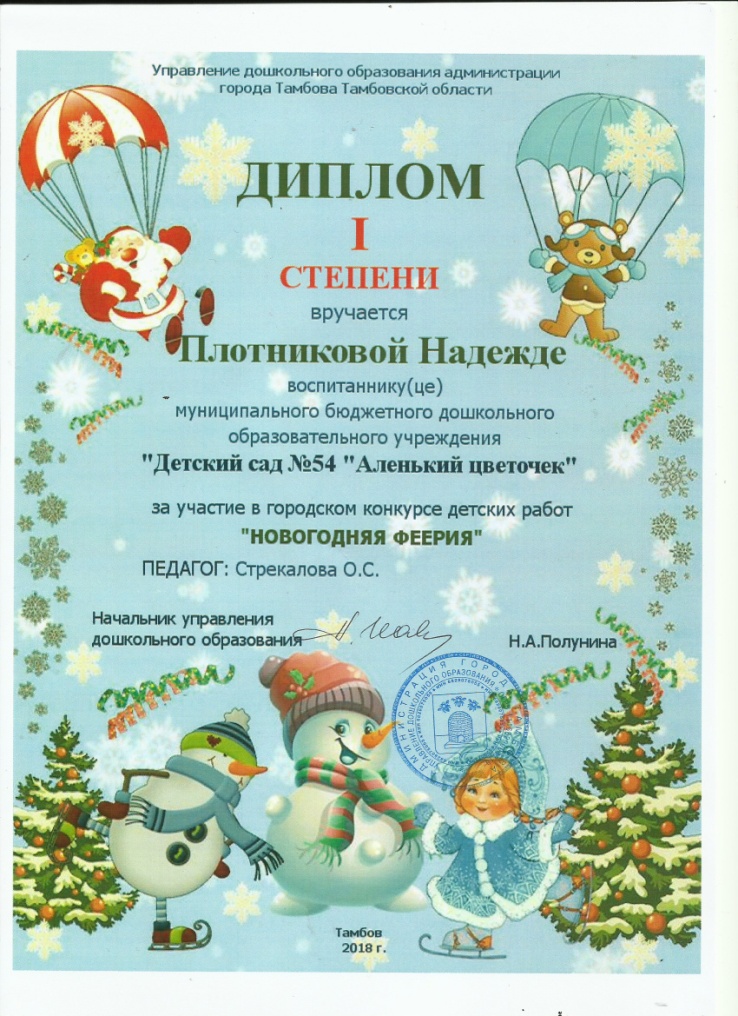 Турнир по хоккею с шайбой «Планета хоккея» среди команд воспитанников МБДОУ г ТамбоваСмиренова Е.А.Грамота за 2 место 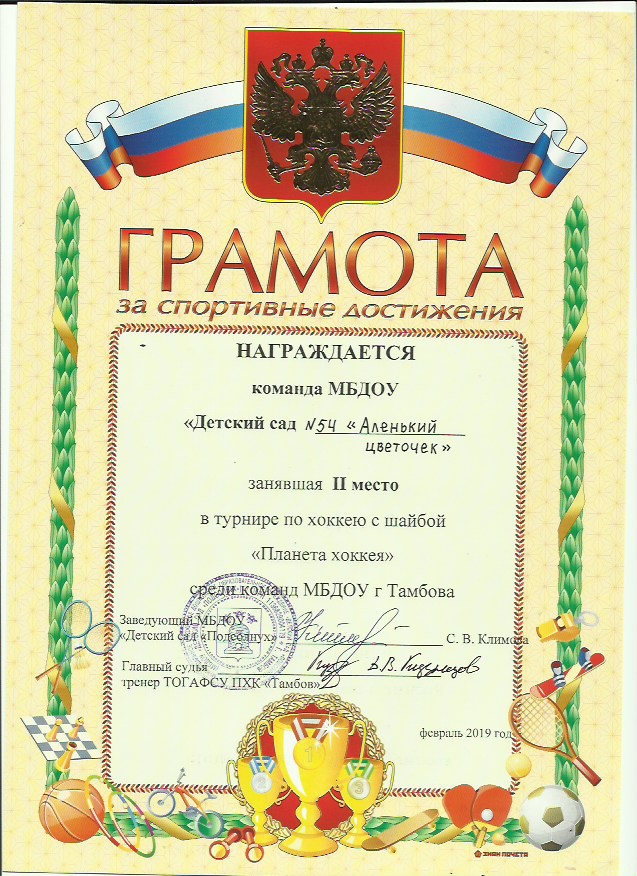 Региональный этап Всероссийского экологического форума «Зеленая планета 2019»Воспитатели:Логина Т.В.Кудисова Л.В., СтрекаловаО.С.Максимова О.А., Попова В.Н.,  Бетина С.В., старший воспитательДиплом победителя      II место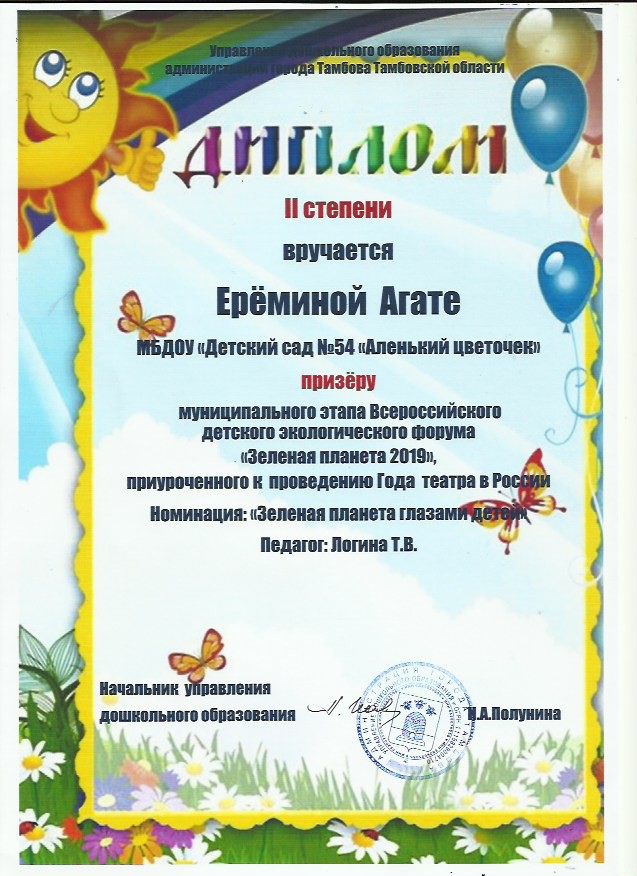 Городской конкурс детских творческих работ «Куклы нашего театра»Ермакова Л.Л. воспитательДиплом II место 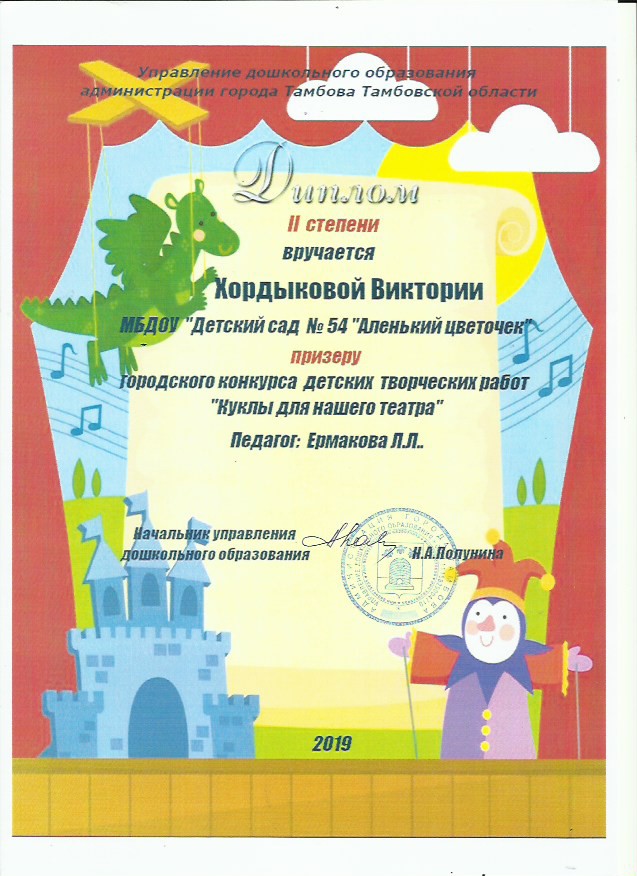 Городской конкурс детского музыкального творчества «Мелодии детства»Клюкина Г.В.музыкальный руководительДиплом победителя   I место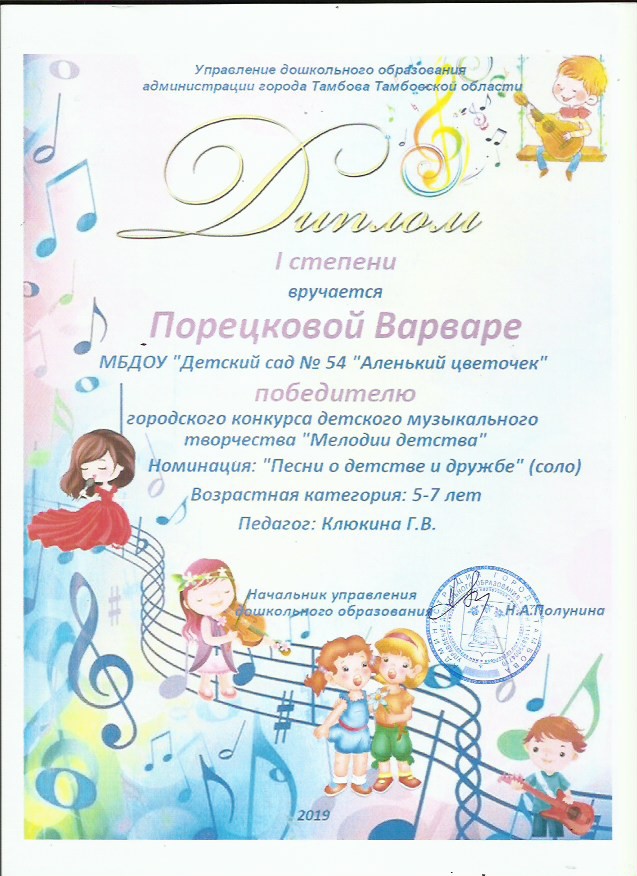 Открытый конкурс хореографического искусства «Восходящие таланты» Прокопова СоняГенинг ПолинаГлухова СоняКрылова АлинаГаврикова ДашаДиплом лауреата I степени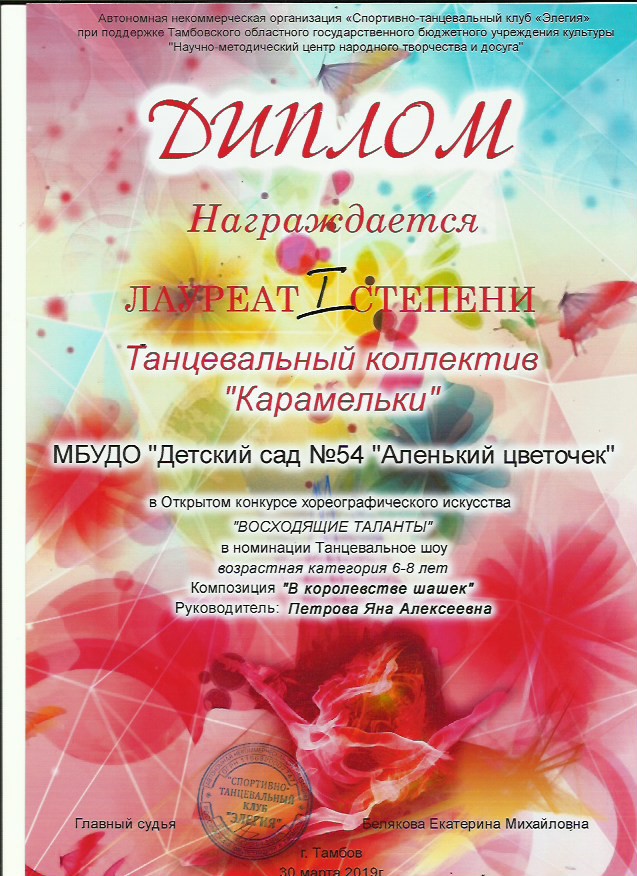 Турнир по мини-футболу «Футбольная страна»Татаринцев МакарТатаринцев РусланМарон ЖеняМакаренко ДенисДиплом участника 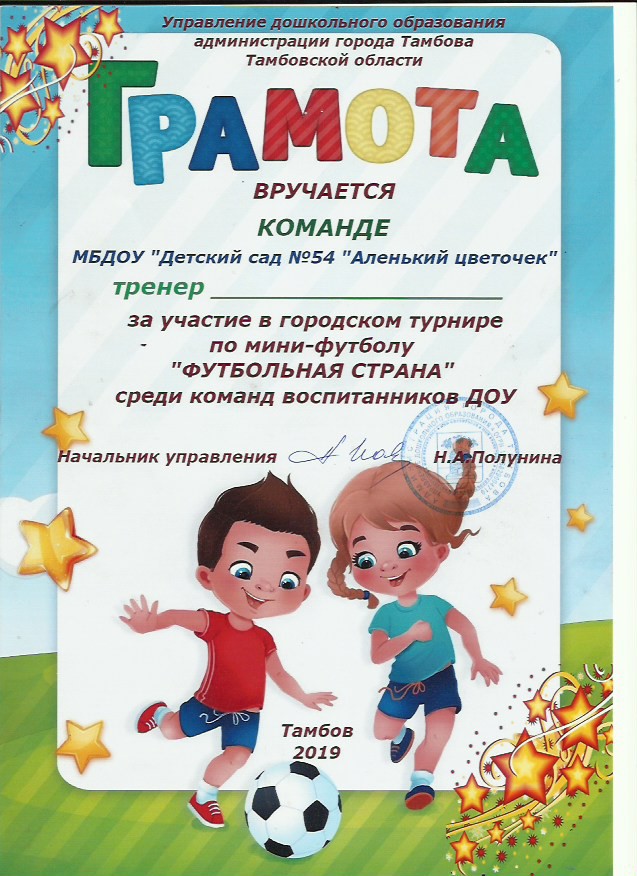 Городской конкурс юных знатоков дорожного движения «Безопасное колесо - 2019»Татаринцев МакарТатаринцев РусланДиплом III место 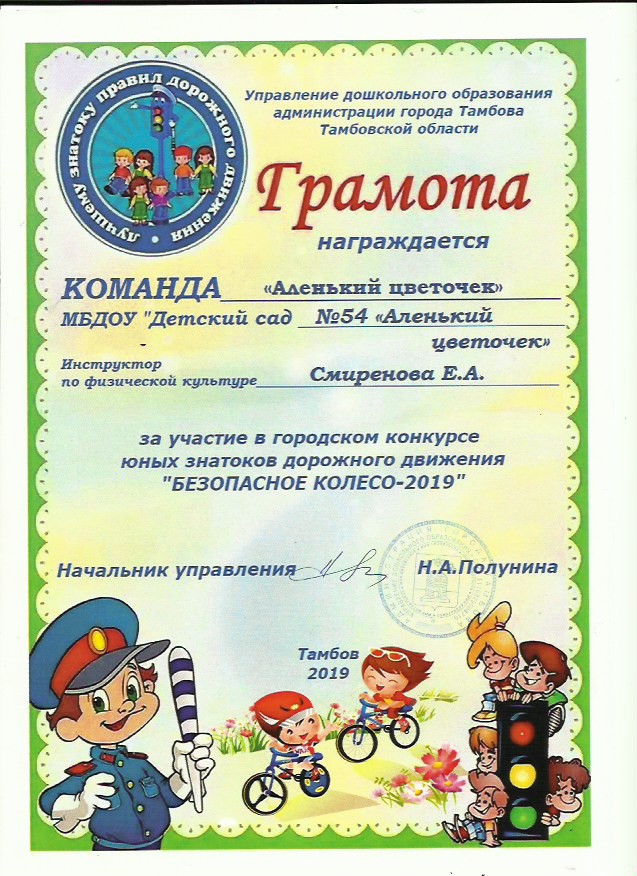 Конкурс профессионального мастерства им А.С.Макаренко Бетина С.В.Максимова О.А.Попова В.Н.Залукаева Т.В.Зимовец О.М.Ходакова Е.Н.Моторина И.А.Ермакова Л.Л.Стрекалова О.А.Логина Т.В.Кудисова Л.В.Молоканова И.И.14 Дипломов Победителей 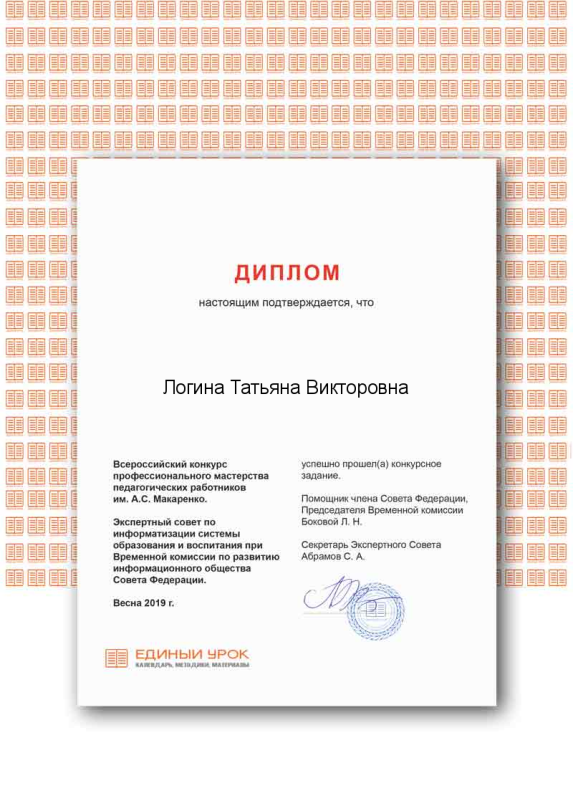 